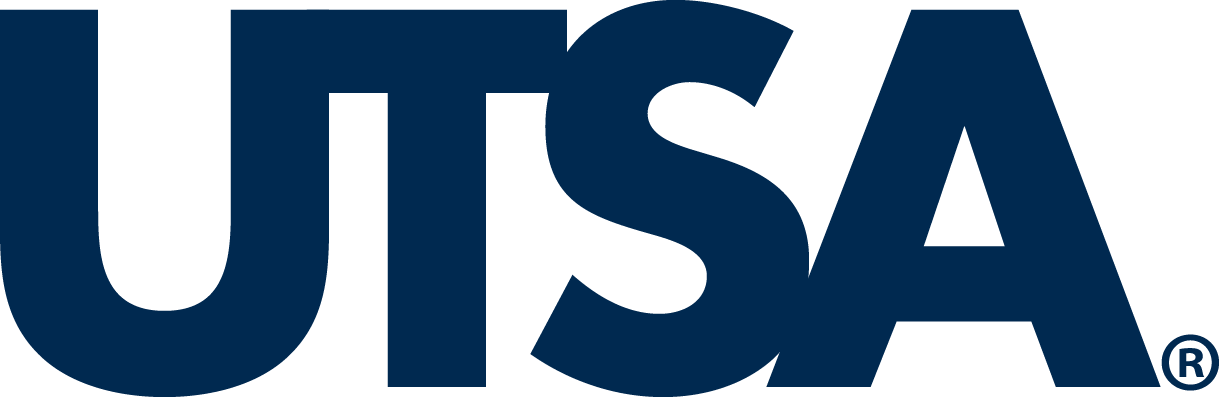 PRESIDENT'S DISTINGUISHED ACHIEVEMENT AWARDOUTSTANDING CORE CURRICULUM TEACHINGNOMINATION FORMAward Information:This award recognizes excellence in core curriculum teaching that include innovation and rigor in the classroom, a strong commitment to the aims of the core curriculum through innovative course development and assessment, and positive student response to his/her instruction. Two faculty will be awarded $1,000 each and recognized formally along with the other Achievement Award recipients during the University Excellence Awards Ceremony in April.More information about this award – including eligibility, required nomination packet materials, and past recipients – is available at http://www.utsa.edu/facultyawards/presidential-awards/core-curriculum.html.NOTE: There is a separate nomination form for all other President’s Distinguished Achievement Awards that can be found on the Faculty Awards website.NOMINEE INFORMATION:Select the appropriate category for this nominee: Tenured or tenure-track faculty Non-tenure-track facultyIs the nominee a previous recipient of the President’s Core Curriculum Teaching Award?  Yes; If so, which year?        NoCore Course(s) Taught In the 2022-2023 Calendar Year: If more than one core course was taught, include materials for the one that best depicts faculty member’s commitment to the core.DEAN’S CERTIFICATION:I certify that the faculty member above is eligible for consideration of this award and that the following required nomination packet items are being submitted along with this nomination form:  Complete award nomination form  Nomination letter from peer faculty colleague, department chair, or college leader  Self-statement about teaching philosophy and commitment to core curriculum (2-page max)  Course evaluations (2 courses max)  Nomination letters from students (2 max)  Recent course syllabi (2 courses max)  CV of nomineeDean’s Signature: _________________________________________________________College Information:College:      Dean’s Office Phone:      			E-mail:      Additional materials will not be considered in the screening process and should not be submitted. Incomplete portfolios will not be considered.* Foundational Component AreasName:     Title:      College:     Department:      Campus Phone:            Campus E-mail:            Course Prefix & #Course TitleCore Component(s)*ComponentCritical Thinking (CT)Communication Skills (COM)Empirical & Quant Skills (EQS)Teamwork (TW)Social Responsibility (SR)Personal Responsibility (PR)CommunicationXXXXMathematicsXXXLife & Phys SciXXXXLang, Phil & CultXXXXCreative ArtsXXXXAm HistoryXXXXGov’t-Poli SciXXXXSocial & Beh SciXXXX